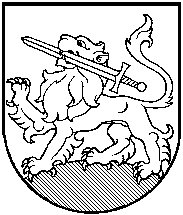 								projektasRIETAVO SAVIVALDYBĖS TARYBASPRENDIMASDĖL PRITARIMO JUNGTINĖS VEIKLOS (PARTNERYSTĖS) SUTARČIAI ĮGYVENDINANT PROJEKTĄ „RIETAVO SAVIVALDYBĖS PELAIČIŲ GYVENVIETĖS VANDENTIEKIO IR NUOTEKŲ TINKLŲ STATYBA“2017 m. vasario 23 d.  Nr. T1-RietavasVadovaudamasi Lietuvos Respublikos vietos savivaldos įstatymo 6 straipsnio 30 punktu, atsižvelgdama į tai, kad projektas „Rietavo savivaldybės Pelaičių gyvenvietės vandentiekio ir nuotekų tinklų statyba“ įtrauktas į 2014–2020 m. Europos Sąjungos fondų investicijų veiksmų programos 5 prioriteto „Aplinkosauga, gamtos išteklių darnus naudojimas ir prisitaikymas prie klimato kaitos“ 05.3.2-APVA-R-014 priemonės „Geriamojo vandens tiekimo ir nuotekų tvarkymo sistemų renovavimas ir plėtra, įmonių valdymo tobulinimas“ regiono projektų sąrašą Nr. 05.3.2-APVA-R-014-81, 2016 m. gruodžio 20 d. patvirtintą Telšių regiono plėtros tarybos sprendimu Nr. 51/10S-48, ir įgyvendindama Rietavo savivaldybės vandens tiekimo ir nuotekų tvarkymo infrastruktūros plėtros specialiojo plano, patvirtinto Rietavo savivaldybės tarybos 2011 m. gegužės 26 d. Nr. sprendimu T1-82 „Dėl Rietavo savivaldybės vandens tiekimo ir nuotekų tvarkymo infrastruktūros plėtros specialiojo plano tvirtinimo“, nuostatas ir atsižvelgdama į UAB „Rietavo komunalinis ūkis“ 2017 m. vasario 8 d. raštą Nr. PEL-05 „Dėl pritarimo partnerystės sutarčiai įgyvendinant projektą ,,Rietavo savivaldybės Pelaičių gyvenvietės vandentiekio ir nuotekų tinklų statyba“, Rietavo savivaldybės taryba n u s p r e n d ž i a:Pritarti Rietavo savivaldybės administracijos jungtinės veiklos (partnerystės) sutarčiai įgyvendinant projektą „Rietavo savivaldybės Pelaičių gyvenvietės vandentiekio ir nuotekų tinklų statyba“ su projekto pareiškėja – uždarąja akcine bendrove „Rietavo komunalinis ūkis“ (pridedama).Įsipareigoti Savivaldybės biudžeto lėšomis finansuoti ne daugiau kaip 20 procentų visų tinkamų finansuoti projekto, nurodyto 1 punkte, išlaidų, padengti netinkamas finansuoti, tačiau projektui įgyvendinti būtinas išlaidas, ir tinkamas išlaidas, kurių nepadengia projektui skiriamas finansavimas.3. Papildyti Rietavo savivaldybės strateginį plėtros planą, patvirtintą Rietavo savivaldybės tarybos 2010 m. spalio 21 d. sprendimu Nr. T1-216, priemone 1.1.4.5 „Rietavo savivaldybės Pelaičių gyvenvietės vandentiekio ir nuotekų tinklų statyba“.4. Įgalioti Rietavo savivaldybės administracijos direktorių Vytautą Dičiūną, o jo nesant – Rietavo savivaldybės administracijos direktoriaus pavaduotoją Antaną Aužbikavičių,  pasirašyti jungtinės veiklos (partnerystės) sutartį ir kitus dokumentus, susijusius su projektu „Rietavo savivaldybės Pelaičių gyvenvietės vandentiekio ir nuotekų tinklų statyba“.	Sprendimas gali būti skundžiamas Lietuvos Respublikos administracinių bylų teisenos įstatymo nustatyta tvarka Klaipėdos apygardos administraciniam teismui per vieną mėnesį nuo šio sprendimo priėmimo dienos.Savivaldybės meras					                                      RIETAVO SAVIVALDYBĖS ADMINISTRACIJAAIŠKINAMASIS RAŠTAS PRIE SPRENDIMO ,,DĖL PRITARIMO JUNGTINĖS VEIKLOS (PARTNERYSTĖS) SUTARČIAI ĮGYVENDINANT PROJEKTĄ „RIETAVO SAVIVALDYBĖS PELAIČIŲ GYVENVIETĖS VANDENTIEKIO IR NUOTEKŲ TINKLŲ STATYBA“ PROJEKTO2017-02-08RietavasSprendimo projekto esmė.            Projektu siūloma rengti ir įgyvendinti projektą ,,Rietavo savivaldybės Pelaičių gyvenvietės vandentiekio ir nuotekų tinklų statyba“.              2. Kuo vadovaujantis parengtas sprendimo projektas.                         Sprendimo projektas parengtas vadovaujantis Lietuvos Respublikos vietos savivaldos įstatymo 6 straipsnio 30 punktu, atsižvelgdama į tai, kad projektas „Rietavo savivaldybės Pelaičių gyvenvietės vandentiekio ir nuotekų tinklų statyba“ įtrauktas į 2014–2020 m. Europos Sąjungos fondų investicijų veiksmų programos 5 prioriteto „Aplinkosauga, gamtos išteklių darnus naudojimas ir prisitaikymas prie klimato kaitos“ 05.3.2-APVA-R-014 priemonės „Geriamojo vandens tiekimo ir nuotekų tvarkymo sistemų renovavimas ir plėtra, įmonių valdymo tobulinimas“ regiono projektų sąrašą Nr. 05.3.2-APVA-R-014-81, 2016 m. gruodžio 20 d. patvirtintą Telšių regiono plėtros tarybos sprendimu Nr. 51/10S-48, ir įgyvendindama Rietavo savivaldybės vandens tiekimo ir nuotekų tvarkymo infrastruktūros plėtros specialiojo plano, patvirtinto Rietavo savivaldybės tarybos 2011 m. gegužės 26 d. Nr. sprendimu T1-82 „Dėl Rietavo savivaldybės vandens tiekimo ir nuotekų tvarkymo infrastruktūros plėtros specialiojo plano tvirtinimo“, nuostatas ir atsižvelgdama į UAB „Rietavo komunalinis ūkis“ 2017 m. vasario 8 d. raštą Nr. PEL-05 „Dėl pritarimo partnerystės sutarčiai įgyvendinant projektą ,,Rietavo savivaldybės Pelaičių gyvenvietės vandentiekio ir nuotekų tinklų statyba“.  Tikslai ir uždaviniai.           Įgyvendinti projektą ,,Rietavo savivaldybės Pelaičių gyvenvietės vandentiekio ir nuotekų tinklų statyba“.  	Laukiami rezultatai.Bus įgyvendintas projektas ,,Rietavo savivaldybės Pelaičių gyvenvietės vandentiekio ir nuotekų tinklų statyba“.    Kas inicijavo sprendimo  projekto rengimą.Sprendimo projekto rengimą inicijavo Rietavo savivaldybės administracija.Sprendimo projekto rengimo metu gauti specialistų vertinimai.Neigiamų specialistų vertinimų negauta.Galimos teigiamos ar neigiamos sprendimo priėmimo pasekmės.Neigiamų pasekmių nenumatyta.Lėšų poreikis sprendimo įgyvendinimui.  Savivaldybė prisideda ne daugiau kaip 20 proc. nuo projekto tinkamų lėšų  ir apmoka netinkamas, bet projektui įgyvendinti būtinas išlaidas.  9. Antikorupcinis vertinimas. Šis sprendimas antikorupciniu požiūriu nevertinamas.Administracijos direktoriaus pavaduotojas                                                 Antanas Aužbikavičius                                                                                      PRITARTA                                                                                      Rietavo savivaldybės tarybos                                                                                      2017 m. vasario 23 d.                                                                                       sprendimu Nr. T1-PROJEKTO „RIETAVO SAVIVALDYBĖS PELAIČIŲ GYVENVIETĖS VANDENTIEKIO IR NUOTEKŲ TINKLŲ STATYBA“ ĮGYVENDINIMO JUNGTINĖS VEIKLOS (PARTNERYSTĖS) SUTARTIS2017 m.  vasario        d. Nr. RietavasMes, Rietavo savivaldybės administracija, įmonės kodas 188747184, atstovaujama savivaldybės administracijos direktoriaus Vytauto Dičiūno (toliau – Partneris), veikiančio pagal Rietavo savivaldybės administracijos nuostatus, ir UAB  „Rietavo komunalinis ūkis“, įmonės kodas 171668992, atstovaujama direktoriaus Alvydo Rojaus (toliau – Pareiškėjas), veikiančio pagal bendrovės įstatus, toliau abi kartu ir atskirai vadinamos Partneriais,  sudarėme šią Jungtinės veiklos sutartį (toliau – Sutartis).	Vadovaudamosi Lietuvos Respublikos finansų ministro 2014 m. spalio 8 d. įsakymu Nr. 1K-316 patvirtintomis Projektų administravimo ir finansavimo taisyklėmis, Lietuvos Respublikos aplinkos ministro 2015 m. spalio 7 d. įsakymu Nr. D1-717 patvirtintu priemonės 05.3.2-APVA-r-014 „Geriamojo vandens tiekimo ir nuotekų tvarkymo sistemų renovavimas ir plėtra, įmonių valdymo tobulinimas“ (su vėlesniais jų pakeitimais) finansavimo sąlygų aprašu Nr. 1, 2016 m. gruodžio 20 d. regiono plėtros tarybos sprendimu Nr. 51/10S-48 patvirtintu Telšių regiono projektų sąrašu Nr. 05.3.2-APVA-r-014-81 ir Lietuvos Respublikos aplinkos ministerijos Aplinkos projektų valdymo agentūros (toliau – Agentūra) 2017-01-06 raštu Nr. (29-2-2)-APVA-46 „Dėl kvietimo teikti paraišką dėl projekto finansavimo“ ir šios Sutarties sąlygomis, solidariai įsipareigojame atlikti visas projekte „Rietavo savivaldybės Pelaičių gyvenvietės vandentiekio ir nuotekų tinklų statyba“ numatytas veiklas ir užtikrinti rezultatus.I SKYRIUSSUTARTIES DALYKAS1. Šia Sutartimi Partneriai susitaria sujungti Partnerių organizacinį ir finansinį potencialą, profesines žinias, įgūdžius ir kartu įgyvendinti projektą „Rietavo savivaldybės Pelaičių gyvenvietės vandentiekio ir nuotekų tinklų statyba“ (toliau – Projektas).2. Sutarties pagrindu nesukuriamas naujas juridinis asmuo, nėra steigiama ūkinė bendrija. Partneriai veikia remdamiesivadovaudamiesi Sutartyje įtvirtintomis nuostatomis, galiojančiais Lietuvos Respublikos įstatymais ir kitais teisės aktais. II SKYRIUSPARTNERIŲ ĮNAŠAI3. Partneriai, siekdami įgyvendinti Sutarties 1 punkte nurodytą tikslą, prisideda šiais įnašais: 3.1. Pareiškėjas teikia paraišką Projekto finansavimui gauti, koordinuoja Projekto veiklas, valdo Projekto metu sukurtą turtą, užtikrina Projekto tęstinumą; 3.2. Pareiškėjas organizuoja ir vykdo rangos darbų ir paslaugų viešuosius pirkimus, reikalingus Projektui vykdyti iki atitinkamos Sutarties pasirašymo;3.3. Partneris prisideda prie Projekto įgyvendinimo ne daugiau kaip 20 procentų (atsižvelgiant į 05.3.2-APVA-R-014 priemonės „Geriamojo vandens tiekimo ir nuotekų tvarkymo sistemų renovavimas ir plėtra, įmonių valdymo tobulinimas“ projektų finansavimo sąlygų aprašą) visų tinkamų finansuoti projekto išlaidų ir padengti netinkamas finansuoti, tačiau Projektui įgyvendinti būtinas išlaidas, ir tinkamas išlaidas, kurių nepadengia projektui skiriamas finansavimas.4. Įgyvendinus Projektą sukurtas materialusis turtas tampa Pareiškėjo nuosavybe. Jungtinės veiklos sutarties dalyvis neturi teisės be kitų sutarties dalyvių sutikimo disponuoti savo dalimi bendrame turte.III SKYRIUSPARTNERIŲ ĮSIPAREIGOJIMAI5. Projekto veiklas įgyvendinti per Projekto finansavimo ir administravimo sutartyje numatytą laikotarpį.6. Partneris paveda Pareiškėjui UAB „Rietavo komunalinis ūkis“ ir įgalioja jos vadovą (direktorių):6.1. pasirašyti paraiškos Projekto finansavimui gauti, Projektui įgyvendinti reikalingus dokumentus, tvirtinti jų kopijas;  6.2. administruoti ir koordinuoti su šia Sutartimi susijusią Partnerių veiklą;6.3. atstovauti Partneriams pagal Sutartį ir teikti Projekto finansavimo ir administravimo sutartyje numatytas ataskaitas;6.4. tvarkyti Projekto pajamų ir išlaidų apskaitą ir jų paskirstymą taip, kad apskaitos informacija būtų tinkama, objektyvi, pateikiama laiku, išsami ir naudinga, taip pat laikytis Lietuvos Respublikos įstatymų ir kitų norminių teisės aktų;6.5. informuoti Partnerį apie Projekto vykdymo eigą. 7. Nekeisti Projekto darbuotojų be išankstinio raštiško suderinimo su Agentūra.8. Kai Projekto darbuotoją reikia pakeisti kitu, į jo vietą siūlyti  ne mažesnę kvalifikaciją ir patirtį turintį kandidatą.9. Kiekvienas Partneris, siekdamas bendro tikslo, numatyto Sutarties 1 punkte, taip pat įsipareigoja:9.1. tinkamai ir laiku atlikti visus veiksmus, reikalingus bendrai veiklai vykdyti;9.2. vykdant bendrą veiklą, teikti reikiamą informaciją, žinias ir dokumentus;9.3. vykdant bendrą veiklą, siekti suderintos ir harmoningos šios veiklos įgyvendinimo;9.4. tinkamai vykdyti visas Sutarties sąlygas, saugoti ir neatskleisti tretiesiems asmenims komercinių, mokslinių ir kitų bendros veiklos paslapčių, išskyrus atvejus, kai yra raštiškas Partnerių susitarimas dėl paslapties atskleidimo;9.5. prireikus skirti papildomų lėšų ar kito turto (įskaitant žmogiškuosius išteklius)  tinkamam šios Sutarties sąlygų vykdymui užtikrinti;9.6. tinkamai vykdyti visus kitus savo įsipareigojimus pagal Sutartį ir nesiimti jokių veiksmų, galinčių apsunkinti Sutarties tikslo, nurodyto Sutarties 1 punkte, įgyvendinimą ar padaryti jį nebepasiekiamą.IV SKYRIUSPARTNERIŲ BENDROS IŠLAIDOS10. Bendros išlaidos (tarp jų pridėtinės vertės mokestis), atsiradusios kaip jungtinės veiklos rezultatas, padengiamos Partnerio lėšomis. V SKYRIUSKONFIDENCIALUMAS11.  Visa informacija ir dokumentai, kuriuos Partneriai gavo vieni iš kitų, yra konfidencialūs, ir nė vienas Partneris neturi teisės skelbti šios informacijos be raštiško kitų Partnerių sutikimo. Ši taisyklė galioja iki Sutarties galiojimo termino pasibaigimo ir dar penkerius metus po jo.VI SKYRIUSPARTNERIŲ TEISĖ Į INFORMACIJĄ12. Kiekvienas Partneris turi teisę susipažinti su bendrų reikalų tvarkymo dokumentais, nežiūrint įgaliotas jis ar ne tvarkyti bendrus reikalus. Susitarimai, kurie šią teisę apriboja ar panaikina, negalioja.VII SKYRIUSATSAKOMYBĖ13. Partneriai atsako solidariai pagal bendras prievoles, jeigu šios prievolės atsirado iš Sutarties vykdymo. Galutinę atsakomybę už tinkamą Projekto įgyvendinimą prisiima Pareiškėjas. 14. Kiekvienas Partneris atsako už išlaidas ir nuostolius, kurie yra patirti dėl jo atliekamų veiklų pagal Sutartį.15. Partneriai už sutartinių įsipareigojimų nevykdymą ar netinkamą vykdymą atsako pagal Projekto finansavimo ir administravimo sutarties, pasirašytos su Agentūra, sąlygas.16. Jeigu Sutartis buvo nutraukta vienam iš Partnerių atsisakius toliau būti Sutarties dalyviu arba nebegalint toliau būti Sutarties dalyviu, Partneris, kuris nebėra Sutarties dalyvis, atsako tretiesiems asmenims pagal prievoles, atsiradusias jam esant Sutarties dalyviu, taip, kaip jis atsakytų būdamas Partneriu.17. Partneris, vienašališkai nutraukęs Sutartį, turi atlyginti kitiems Partneriams dėl to padarytus tiesioginius ir netiesioginius nuostolius.18. Tuo atveju, kai dėl vieno Partnerio kaltės vėluojama įvykdyti sutartinius įsipareigojimus per nustatytą terminą, tam Partneriui yra taikomi 0,02 proc. bendros Projekto administravimo ir finansavimo sutartyje, pasirašytoje su Agentūra, nurodytos finansavimo sumos delspinigiai už kiekvieną termino praleidimo dieną, bet neviršijant 10 proc. Projekto administravimo ir finansavimo sutartyje nurodytos finansavimo sumos.IX SKYRIUSUŽDUOČIŲ IR REZULTATŲ PASIDALIJIMAS19. Darbai (užduotys) ir rezultatai (turtas, programos, įranga ir pan.), gautos iš jungtinės veiklos, paskirstomos taip:20. Partneriai sutaria vykdydami savo darbus glaudžiai bendradarbiauti ir koordinuoti veiksmus tarpusavyje ir su Projekto veiklų vykdytojais (tiekėjais, rangovais, kt.). X SKYRIUSTURTO, PAJAMŲ IR PELNO PASISKIRSTYMAS21. Visos Projekto finansinės lėšos (įskaitant ir nuosavą įnašą) pervedamos į Pareiškėjo įstaigos sąskaitą banke.22. Visos iš Projekto gautos pajamos ir pelnas gaunamas į Pareiškėjo įstaigos sąskaitą banke. 23. Įgyvendinus Projektą sukurtas materialusis turtas, nutraukus Sutartį ar pasibaigus jos galiojimo terminui, atitenka Pareiškėjui.24. Partneris, šios Sutarties vykdymo tikslais įnešęs individualiais požymiais apibūdintą daiktą, pasibaigus Sutarties galiojimui turi teisę reikalauti grąžinti šį daiktą, jeigu dėl to nebus pažeisti kitų Partnerių ir kreditorių interesai.25. Partneriai negalės parduoti, perleisti, įkeisti turto ar kitokiu būdu suvaržyti daiktinių teisių į turtą, kuriam įsigyti yra skiriama parama, 5 (penkeri) metus nuo Projekto įgyvendinimo laikotarpio pabaigos.26. Partneriai negalės pakeisti pagal Projekto finansavimo ir administravimo sutartį remiamos veiklos pobūdžio ir (ar) turto, kuriam įsigyti ar sukurti buvo naudota parama, nuosavybės formos 5 (penkeri) metus nuo Projekto įgyvendinimo laikotarpio pabaigos. XI SKYRIUSFORCE MAJEURE (NENUGALIMA JĖGA, NEPAPRASTOS APLINKYBĖS, KURIŲ NEGALIMA NUGALĖTI)27. Nė viena šalis nebus laikoma sulaužiusi savo įsipareigojimus pagal Sutartį jeigu tų įsipareigojimų nevykdymas yra nulemtas bet kokios nenugalimos jėgos (force majeure) aplinkybių, kurios kyla po abiejų Partnerių sutarties pasirašymo dienos.28. Nenugalimos jėgos (force majeure) aplinkybių taikymas yra apibrėžtas Atleidimo nuo atsakomybės esant nenugalimos jėgos (force majeure) aplinkybėms taisyklėse, patvirtintose 1996 m. liepos 15 d. Lietuvos Respublikos Vyriausybės nutarimu Nr. 840.XII SKYRIUSSUTARTIES GALIOJIMAS, KEITIMAS IR NUTRAUKIMAS29. Sutartis įsigalioja nuo jos pasirašymo dienos ir galioja ne trumpiau kaip 5 metus nuo Projekto įgyvendinimo laikotarpio pabaigos. 30. Vieno iš Partnerių likvidavimas ar reorganizavimas, taip pat jų savininko, pavadinimo pasikeitimas nėra pagrindas Sutarčiai nutraukti.31. Sutartis gali būti nutraukta šiais atvejais:31.1. iškėlus vienam iš Partnerių bankroto bylą;31.2. vieną iš Partnerių likvidavus ar reorganizavus;31.3. jeigu su Pareiškėju nutraukiama Projekto finansavimo ir administravimo sutartis Projektui įgyvendinti;31.4.  Partneriams įvykdžius visus su Sutartimi susijusius įsipareigojimus.32. Jeigu vienas iš Partnerių nutraukia šią Sutartį, jam taikoma Sutarties 7 skyriuje numatyta atsakomybė.33. Sutartis netenka galios, kai galutinai paaiškėja, kad priimamas sprendimas dėl projekto „Rietavo savivaldybės Pelaičių gyvenvietės vandentiekio ir nuotekų tinklų statyba“ nefinansavimo ES Sanglaudos fondo lėšomis.XIII SKYRIUSNETINKAMAI ĮGYVENDINAMI PROJEKTAI34. Partneriai tarpusavyje įsipareigoja Lietuvos Respublikos aplinkos ministerijai užtikrinti teisę atgręžtiniu būdu išieškoti suteiktą finansavimą Projektui, jeigu Partneriai netinkamai įgyvendina Projektą, nesilaikydami Projekto finansavimo ir administravimo sutarties sąlygų ar kitų Europos Sąjungos ir Lietuvos Respublikos įstatymų ar kitų teisės aktų.XIV SKYRIUSKITOS SĄLYGOS		35. Sutartis sudaryta lietuvių kalba, 3 egzemplioriais – po vieną abiems Partneriams ir vienas egzempliorius pateikiamas Agentūrai, kaip vienas iš paraiškos Projekto finansavimui gauti priedų.		36. Visi Sutarties papildymai ir pakeitimai galioja juos sudarius raštu ir pasirašius visiems Partneriams.37. Partneriai negali perleisti savo teisių ir įsipareigojimų kitiems asmenims be kito Partnerio žinios, tarpinės institucijos sutikimo. 38. Partneriai įsipareigoja imtis visų priemonių laiku ir sąžiningai įvykdyti visas Sutarties sąlygas. Ginčai tarp Partnerių sprendžiami derybų keliu, o nesusitarus – Lietuvos Respublikos įstatymų nustatyta tvarka.39. Partneriai įsipareigoja vykdyti Projekto finansavimo ir administravo sutarties sąlygas, Viešųjų pirkimų įstatymo nuostatas ir kitas nuostatas, susijusias su Projekto įgyvendinimu, apibrėžtas kituose Lietuvos Respublikos teisės aktuose. 40. Jeigu bet kuris Sutarties punktas yra ar pripažįstamas visas ar iš dalies negaliojančiu, jis nedaro negaliojančiais likusių Sutarties punktų. Tokiu atveju Partneriai susitaria pakeisti negaliojantį punktą taip, kad jis taptų galiojančiu ir, kiek tai įmanoma, turėtų tą patį teisinį ir finansinį rezultatą, kaip ir pakeistasis punktas.41. Projekto Partneriai pasižada sudaryti sąlygas tikrinti ir audituoti Projektą ir su Projektu susijusius dokumentus institucijoms, turinčioms teisę tai daryti įgyvendinant 1 punktą. XV SKYRIUSŠALIŲ PARAŠAI IR REKVIZITAIPartneriaiDarbai (užduotys)RezultataiPareiškėjas UAB „Rietavo komunalinis ūkis“Paraiškos Projekto finansavimui gauti parengimas ir pateikimas Agentūrai, tikslinimas pagal Agentūros pateiktas pastabas, jei tokių busParengta, pateikta ir pagal pastabas, jeigu tokių bus, patikslinta paraiškaPareiškėjas UAB „Rietavo komunalinis ūkis“Projekto vykdymas ir administravimasNutiesti vandens tiekimo tinklai, Rietavo savivaldybės Pelaičių gyvenvietėje;Nutiesti nuotekų tinklai Rietavo savivaldybės Pelaičių gyvenvietėje;Tinkamas ir laiku atliekamas projekto veiklų įgyvendinimo užtikrinimasPartneris Rietavo savivaldybės administracijaProjekto nuosavų lėšų indėlio ir netinkamų finansuoti, tačiau šiam Projektui įgyvendinti būtinų išlaidų apmokėjimas (skiriamas finansavimas visoms Projekto išlaidoms, kurių nepadengia ES paramos lėšos)Apmokėtos susijusios išlaidosPartneris Rietavo savivaldybės administracijaKonsultacijų Pareiškėjo personalui teikimasSklandus Projekto įgyvendinimasPAREIŠKĖJAS	UAB „Rietavo komunalinis ūkis“Kvėdarnos g. 4, Vatušių k., LT-90307 Rietavo sav.  PARTNERISRietavo savivaldybės administracijaLaisvės a. 3, LT-90316 RietavasĮmonės kodas 171668992PVM mokėtojo kodas LT716689917Tel. (8 448) 68 122El.p.komunalinis@rietkom.ltA. s. Nr. LT417300010002562640Bankas AB „Swedbank“Banko kodas 73000Įmonės kodas188747184PVM mokėtojas kodasTel. (8 448) 73 200El. p. savivaldybe@rietavas.lts. Nr. LT047300100079467040Bankas AB „Swedbank“Banko kodas 73000DirektoriusAlvydas RojusAdministracijos direktoriusVytautas Dičiūnas